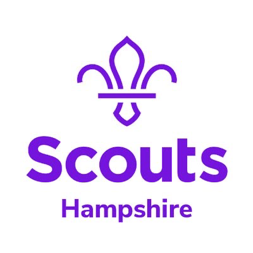 D of E Gold Residential Approval FormTo ensure that your proposed Residential will fit the DofE requirements please complete this form. Please do not spend any money on this opportunity until you have had confirmation that it can be used for your Gold DofE. If you are not sure of the requirements, please visit www.DofE.org/ResidentialOnce approved, please upload a copy of this form to your eDofE account as evidenceParticipant nameEDofE numberExplorer / Network UnitEmail addressArrival date & timeDeparture date & timeOrganisation running the residentialDofE Approved Activity Provider (Yes, No or Don’t know)Number of people attending the event Number of people you know at the eventAre they coming together for the first time e.g. are you joining an existing staff or volunteer team?What type of shared accommodation is the group staying in?Who from the Residential organisation is going to write your assessor’s report?Please describe what you will be doing (and include any web links) during your Residential:Will there be an evening time social programme?Are you receiving any payment or remuneration for the activities? If yes, please explain e.g. payment, expenses.Please email this form to:DofE@hampshirescouts.org.uk for approvalResidential approved Name and eDofE number of County Adviser approving residential